2.4-02/2004-02 20.04.2018 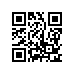 О проведении государственной итоговой аттестации студентов образовательной программы «Философская антропология» факультета гуманитарных наук в 2018 годуПРИКАЗЫВАЮ:Провести в период с 6 июня 2018 г. по 15 июня 2018 г. государственную итоговую аттестацию студентов 2 курса образовательной программы магистратуры «Философская антропология», направления подготовки 47.04.01 «Философия», факультета гуманитарных наук, очной формы обучения.Включить в состав государственной итоговой аттестации следующие государственные аттестационные испытания: - государственный экзамен; - Защита выпускной квалификационной работы (магистерской диссертации).Утвердить график проведения государственной итоговой аттестации согласно приложению.Установить окончательный срок загрузки итогового варианта выпускной квалификационной работы в систему LMS до 23 мая  2018 г.Установить окончательный срок представления итогового варианта выпускной квалификационной работы с регистрационным листом, подтверждающим, что работа прошла проверку в системе, выявляющей процент заимствований, до 24 мая 2018 г. И.о. деканафакультета гуманитарных наук                                                               А.М. Руткевич